ГРОДНЕНСКИЙ ГОСУДАРСТВЕННЫЙ УНИВЕРСИТЕТ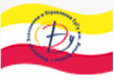 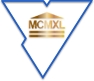 ИМЕНИ ЯНКИ КУПАЛЫФАКУЛЬТЕТ ЭКОНОМИКИ И УПРАВЛЕНИЯПриглашаем принять участиев Международной Летней школе«Диалог ЕС и ЕАЭС: Менеджмент и маркетинг HoReCa» Период проведения: 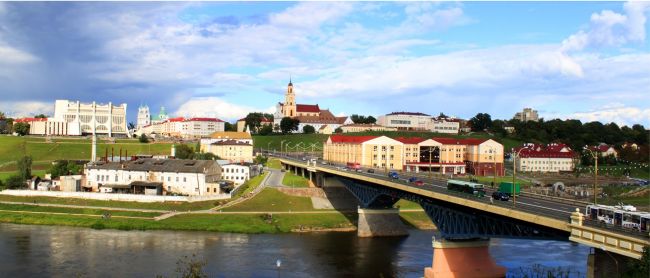 8 июля – 18 июля 2019 годаМеждународная Летняя школа в Гродно – это дополнительное образование и творческое развитие, возможность обрести новых друзей, познакомиться с культурой и достопримечательностями г. Гродно.Цель проведения: поиск возможных форм и методов создания региональных туристических брендов НоReCa в условиях глобализации. Участники школы на основании проведенного маркетингового исследования «Тайный покупатель» предложат бизнес модели для регионального рынка НоReCa 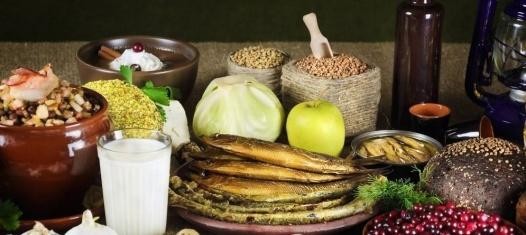 Участники Летней школы - студенты, магистранты и аспиранты, получающие образование в области экономики, менеджмента, маркетинга, мировой экономики, туризма и гостеприимства, ресторанного бизнеса, желающие расширить свой кругозор.Формы работы:- лекции и мастер-классы; - круглые столы и дискуссии; - практико-ориентированный семинар; - занимательные квесты, вебинары; - работа в проектной команде;- культурная программа.*Обучение на русском и английских языках, польском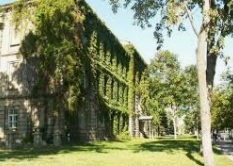 Важные датыГродненский государственный университет имени Янки Купалы – ведущий региональный университет с более чем 75-летней историей. Факультет экономики и управления это: интересные специальности, востребованные на рынке труда; использование современных методов преподавания; привлечение опытных специалистов-практиков; участие в академической мобильности Erasmus+, IAESTE,DAAD; возможность обучения в магистратуре и аспирантуреИнформация о вузе: www.grsy.byИнформация о факультете: www.fem.grsu.byПо окончании Летней школы участникам выдаётся сертификат.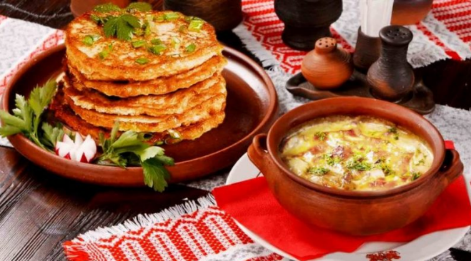 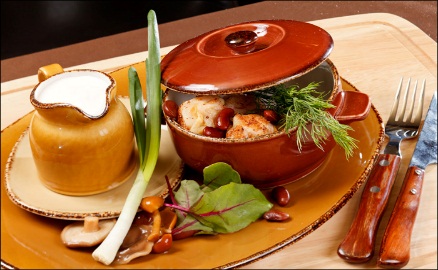 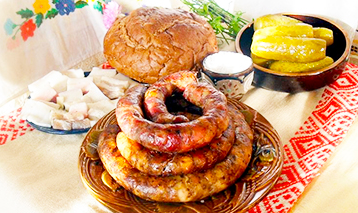 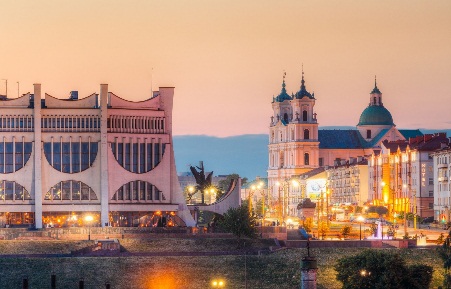 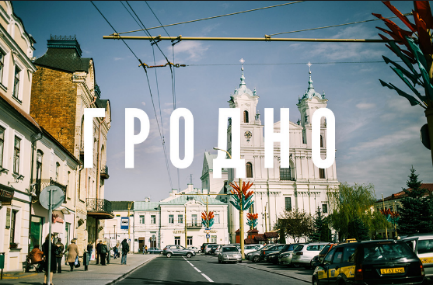 Вас ждёт незабываемо-вкусное обучение в Гродно!Международная Летняя школа «Диалог ЕС и ЕАЭС: Менеджмент и маркетинг HoReCa»08– 18 июля 2019 г.*организаторы оставляют за собой право менять расписание в рамках данного проектаКонтакты: Шишко Анна e-mail: vas044@mail.ruТел. Viber: +375 33 655 05 11Ли Владимир Сергеевичe-mail: tchonli@yahoo.comТел. Viber: +375 29 671 08 60до 20.05.2019.Приём заявок и необходимых документов от участников до 01.06.2019.Подтверждение участия и  даты  приезда и отъезда 08.07.-09.07.2019.Оплата участия по факту приезда в течении первых 2-х дней по курсу Нацбанка РБ. Стоимость программы для 1-го участника* Возможно согласование индивидуального срока пребывания (до 7 дней с корректировкой оплаты)€ 150за весь период обученияСтоимость включает:Стоимость включает:Оформление приглашения для безвизового визита;Лекции, мастер-классы и другие мероприятия в соответствии с программой Культурная программа, в т.ч. пешеходная экскурсия по г. ГродноПосещение организаций сферы HoReCaИнформационные материалы и консультационная поддержкаОформление приглашения для безвизового визита;Лекции, мастер-классы и другие мероприятия в соответствии с программой Культурная программа, в т.ч. пешеходная экскурсия по г. ГродноПосещение организаций сферы HoReCaИнформационные материалы и консультационная поддержкаВ стоимость не включено:- Банковские услуги;                                                      Транспортные расходы - Медицинская страховка,                                           Питание;- Проживание;                                                                             Личные расходыВ стоимость не включено:- Банковские услуги;                                                      Транспортные расходы - Медицинская страховка,                                           Питание;- Проживание;                                                                             Личные расходыВРЕМЯДАТАМЕРОПРИЯТИЕ10:05 -11:2508.07.2019 ПОНЕДЕЛЬНИКРегистрация участников и презентация ГрГУ, ФЭУ11:40 -13:0008.07.2019 ПОНЕДЕЛЬНИККруглый стол «Менеджмент и маркетинг НоReCa»в 13:00 – 14.0008.07.2019 ПОНЕДЕЛЬНИКУчастие в маркетинговом исследовании «Таинственный покупатель»14:00 - 18:0008.07.2019 ПОНЕДЕЛЬНИКПрактико-ориентированный семинар, культурная программа 10:05 -11:2509.07.2019 ВТОРНИКМастер-класс «Менеджмент НоReCa»11:40 -13:0009.07.2019 ВТОРНИКЛекция «Маркетинг НоReCa»13:00 – 14.0009.07.2019 ВТОРНИКУчастие в маркетинговом исследовании «Таинственный покупатель»14:00 - 18:0009.07.2019 ВТОРНИКПрактико-ориентированный семинар10:05 -11:2510.07.2019 СРЕДАЛекция «Менеджмент НоReCa»11:40 -13:0010.07.2019 СРЕДАМастер-класс «Маркетинг НоReCa»13:00 – 14.0010.07.2019 СРЕДАУчастие в маркетинговом исследовании «Таинственный покупатель»14:00 - 18:0010.07.2019 СРЕДАПрактико-ориентированный семинар, культурная программа 10:05 -11:2511.07.2019 ЧЕТВЕРГМастер-класс «Менеджмент НоReCa»11:40 -13:0011.07.2019 ЧЕТВЕРГВебинар  «Маркетинг НоReCa»13:00 – 14.0011.07.2019 ЧЕТВЕРГУчастие в маркетинговом исследовании «Таинственный покупатель»14:00 - 18:0011.07.2019 ЧЕТВЕРГРабота в проектной группе 10:05 -11:2512.07.2019 ПЯТНИЦАДискуссия «Менеджмент НоReCa»11:40 -13:0012.07.2019 ПЯТНИЦАКруглый стол «Маркетинг НоReCa»13:00 – 14.0012.07.2019 ПЯТНИЦАУчастие в маркетинговом исследовании «Таинственный покупатель»14:00 - 18:0012.07.2019 ПЯТНИЦАРабота в проектной группе10:05 -11:2515.07. 2019ПОНЕДЕЛЬНИККруглый стол «Менеджмент НоReCa»11:40 -13:0015.07. 2019ПОНЕДЕЛЬНИКЛекция «Маркетинг НоReCa»13:00 – 14.0015.07. 2019ПОНЕДЕЛЬНИКУчастие в маркетинговом исследовании «Таинственный покупатель»14:00 - 18:0015.07. 2019ПОНЕДЕЛЬНИККвест «Оценка туристического потенциала г. Гродно» 10:05 -11:2516.07.2019ВТОРНИКЛекция «Менеджмент НоReCa»11:40 -13:0016.07.2019ВТОРНИКМастер-класс «Маркетинг НоReCa»13:00 – 14.0016.07.2019ВТОРНИКУчастие в маркетинговом исследовании «Таинственный покупатель»14:00 - 18:0016.07.2019ВТОРНИКРабота в проектной группе10:05 -11:2517.07.2019СРЕДАВебинар «Менеджмент НоReCa»11:40 -13:0017.07.2019СРЕДАДискуссия «Маркетинг НоReCa»13:00 – 14.0017.07.2019СРЕДАУчастие в маркетинговом исследовании «Таинственный покупатель»14:00 - 18:0017.07.2019СРЕДАРабота в проектной группе10:05 -11:2518.07.2019ЧЕТВЕРГДискуссия «Менеджмент НоReCa»11:40 -13:0018.07.2019ЧЕТВЕРГКруглый стол «Маркетинг НоReCa»13:00 – 14.0018.07.2019ЧЕТВЕРГУчастие в маркетинговом исследовании «Таинственный покупатель»14:00 - 18:0018.07.2019ЧЕТВЕРГЗащита проекта. Вручение сертификатов